ПОВЕСТКА ЗАСЕДАНИЯ СОВЕТА ГОРОДСКОГО ПОСЕЛЕНИЯ «ГОРОД КРАСНОКАМЕНСК» МУНИЦИПАЛЬНОГО РАЙОНА «ГОРОД КРАСНОКАМЕНСКИ КРАСНОКАМЕНСКИЙ РАЙОН» ЗАБАЙКАЛЬСКОГО КРАЯЗаседание Совета -	09.02.2023	16-00 большой залО внесении изменений в перечень должностных лиц Администрации городского поселения "Город Краснокаменск", уполномоченных составлять протоколы об административных правонарушениях, предусмотренных Законом Забайкальского края «Об административных правонарушениях».Докладчик: заместитель начальника отдела правового
обеспечения Администрации городского поселения "ГородКраснокаменск”Виктория Андреевна ПущинаО рассмотрении экспертного заключения заместителя начальника государственно-правового управления Губернатора Забайкальского края -начальника отдела правовой работы с органами местного самоуправления и ведения регистра муниципальных нормативных правовых актов Администрации губернатора Забайкальского края от 19.12.2022 №ЭЗ-202 на решение Совета городского поселения "Город Краснокаменск" от 17.11.2022 № 47 «Об утверждении Положения о муниципальной службе и муниципальных служащих в городском поселении "Г ород Краснокаменск".Докладчик: руководитель аппарата Совета городского
поселения "Город Краснокаменск"Ольга Геннадьевна ВихреваО внесении изменений в решение Совета городского поселения "Город Краснокаменск" от 17.11.2022 № 47 «Об утверждении Положения о муниципальной службе и муниципальных служащих в городском поселении "Город Краснокаменск"».Докладчик: начальник отдела по организационным, социальным икадровым вопросам Администрации городского поселения "ГородКраснокаменск" Наталья Юрьевна КустоваО внесении изменений в местные нормативы градостроительногопроектирования городского поселения "Город Краснокаменск" муниципального района "Город Краснокаменск и Краснокаменский район" Забайкальского краяДокладчик: начальник отдела архитектуры и градостроительства
Администрации городского поселения "Город Краснокаменск”
Геннадий Алексеевич СевостьяновО внесении изменений и дополнений в решение Совета городского поселения "Город Краснокаменск"  от 15.12.2022 № 56 «О бюджете городского поселения "Город Краснокаменск"  на 2023 год и плановый период 2024 и 2025 годов».Докладчик: начальник финансового отдела Администрации городского поселения "Город Краснокаменск”
Людмила Владимировна Дулькина 6.  О признании утратившими силу некоторых муниципальных правовых актов Совета городского поселения "Город Краснокаменск".Докладчик: главный специалист отдела экономики и торговли  Администрации  городского поселения "Город Краснокаменск"  Елена Вячеславовна Перепёлкина  7. Об утверждении схемы многомандатных  избирательных округов по проведению выборов депутатов Совета городского поселения "Город Краснокаменск" .Докладчик: руководитель аппарата Совета городского поселения "Город Краснокаменск"  Ольга Геннадьевна Вихрева8.   О награждении Благодарственными Письмами, Почётными Грамотами ценными подарками Совета городского поселения "Город Краснокаменск".Докладчик: Председатель Совета городского поселения "Город Краснокаменск"  Петр Николаевич БезбородовПредседатель Совета городского поселения "Город Краснокаменск"         П. Н. Безбородов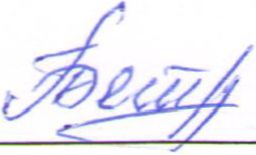 П. 